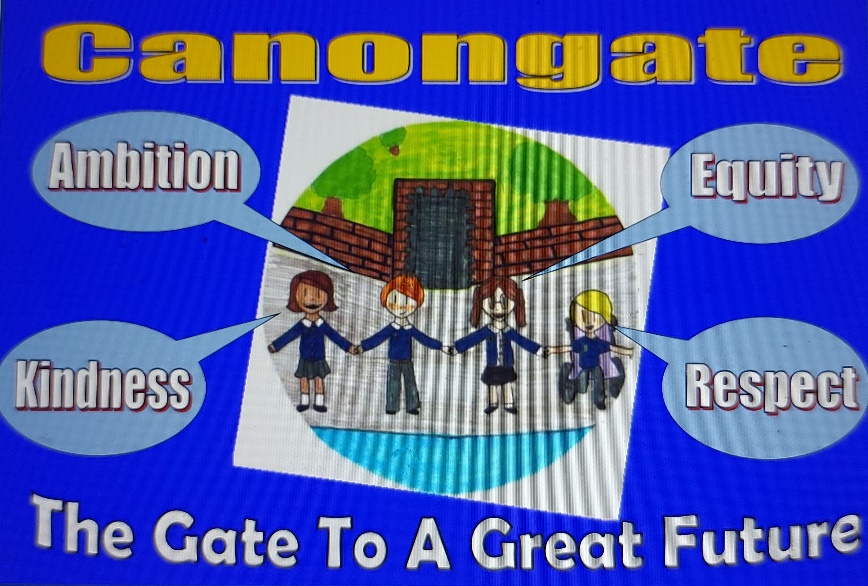 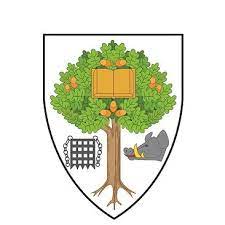 Session 21-22Improvement PlanSession 2021 -2022	Improvement Plan – PEF PlanNational Improvement Framework Priority:    Closing the Attainment Gap and Improving the Health and Wellbeing of our childrenNational Improvement Framework Priority:    Closing the Attainment Gap and Improving the Health and Wellbeing of our childrenNational Improvement Framework Priority:    Closing the Attainment Gap and Improving the Health and Wellbeing of our childrenNational Improvement Framework Priority:    Closing the Attainment Gap and Improving the Health and Wellbeing of our childrenNational Improvement Framework Priority:    Closing the Attainment Gap and Improving the Health and Wellbeing of our childrenNational Improvement Framework Priority:    Closing the Attainment Gap and Improving the Health and Wellbeing of our childrenFocused Priority:   Continuing to Implement a whole school Nurture Approach Focused Priority:   Continuing to Implement a whole school Nurture Approach Focused Priority:   Continuing to Implement a whole school Nurture Approach Focused Priority:   Continuing to Implement a whole school Nurture Approach Focused Priority:   Continuing to Implement a whole school Nurture Approach Focused Priority:   Continuing to Implement a whole school Nurture Approach HGIOELC Quality IndicatorsHGIOELC Quality IndicatorsHGIOELC Quality Indicators       HGIOS4   3.1 ensuring wellbeing, equality and  inclusion  3.2 raising attainment and achievement   2..4 personalised support.   1.3 Leadership of change       HGIOS4   3.1 ensuring wellbeing, equality and  inclusion  3.2 raising attainment and achievement   2..4 personalised support.   1.3 Leadership of change       HGIOS4   3.1 ensuring wellbeing, equality and  inclusion  3.2 raising attainment and achievement   2..4 personalised support.   1.3 Leadership of change 1-3       3.1               1-3       3.1               1-3       3.1              Expected ImpactStrategic Actions PlannedResponsibilitiesResponsibilitiesMeasure of Success(Triangulation of Evidence)TimescalesImproved health and wellbeing will lead to increased access to the curriculum for individuals and target groups.All staff will be knowledgeable and feel confident in using nurturing approaches across the schoolFor specific individuals we expect to have evidence of improved engagement, achievement and attainment.  Attainment will be tracked on these children.  Comparing – Ipsative assessment.Whole school will benefit from nurturing approaches / child to child- adult to child- adult to adult.Gather information from May 20-21 GMWP questionnaire but repeat in late Aug/ Early September for confirm target groups/ individuals due to possible new starts or changes in responses.Once analysis completed F Dearle (lead) will deliver input on targeted interventions to teaching staff. Each teacher from P2 onwards will carry out a small test of change with either an individual or a small group identified. Also to be used by nurture base to measure impact.Input on 6 principles of nurture for all - tackling entrenched belief systems staff eg terminology used / use of voice (shouting). Readings on window of tolerance, self regulation, resilience, de-escalation and restorative conversations.Development of child friendly language through range of approaches eg. Assemblies, posters, class charters/ nurture lanyards.Training from PMHW - Understanding and Managing Anxiety and Setting up a listening Service for PSAs  Approach parents for extra meeting that focus on learning – not making families feel uncomfortable or inadequate.Access questionnaires for staff from ‘applying nurture as a whole school approach’ to establish baseline and compare to track progress.SLT engaged in Education Scotland focus work on reducing exclusionExpectation all staff will participate.Inputs led by F Dearle as Nurture Leading LearnerSupported by D Bates, R. Faragher  and L Hodgkinson.Expectation all staff will participate.Inputs led by F Dearle as Nurture Leading LearnerSupported by D Bates, R. Faragher  and L Hodgkinson.How will evidence be gathered – data from online forms-direct observationTracking table for test of changeDiscussion with focus groupsEngagement levels tracked and attendance.Child questionnaire to be done by late August.  Beginning of September collegiate input from F Dearle on Interventions relating to data.Baseline staff questionnaire completed early September 21Mid September – input  from Group on nurture principles and use of language etc.Between Mid September – Christmas ongoing test of change – review – plan for rest of year – are the same children continuing – are there changes needed?Nurture collegiate time – check in January.Review will determine rest of school year.National Improvement Framework Priority:   Closing the Attainment Gap, improvement in attainment; particularly in Literacy National Improvement Framework Priority:   Closing the Attainment Gap, improvement in attainment; particularly in Literacy National Improvement Framework Priority:   Closing the Attainment Gap, improvement in attainment; particularly in Literacy National Improvement Framework Priority:   Closing the Attainment Gap, improvement in attainment; particularly in Literacy National Improvement Framework Priority:   Closing the Attainment Gap, improvement in attainment; particularly in Literacy National Improvement Framework Priority:   Closing the Attainment Gap, improvement in attainment; particularly in Literacy Focused Priority:  Improvement in attainment in Reading and Writing. To nurture a love of reading and writing in school.Focused Priority:  Improvement in attainment in Reading and Writing. To nurture a love of reading and writing in school.Focused Priority:  Improvement in attainment in Reading and Writing. To nurture a love of reading and writing in school.Focused Priority:  Improvement in attainment in Reading and Writing. To nurture a love of reading and writing in school.Focused Priority:  Improvement in attainment in Reading and Writing. To nurture a love of reading and writing in school.Focused Priority:  Improvement in attainment in Reading and Writing. To nurture a love of reading and writing in school.HGIOS4 Quality Indicators - 2.3 Learning, Teaching and Assessment3.2 raising attainment and achievementHGIOS4 Quality Indicators - 2.3 Learning, Teaching and Assessment3.2 raising attainment and achievementHGIOS4 Quality Indicators - 2.3 Learning, Teaching and Assessment3.2 raising attainment and achievementHGIOELC Quality IndicatorsHGIOELC Quality IndicatorsHGIOELC Quality IndicatorsExpected ImpactStrategic Actions PlannedResponsibilitiesResponsibilitiesMeasure of Success(Triangulation of Evidence)TimescalesImprovement in attainment in both reading and writing - especially P7 group identified.Focused writing pieces to extend in quality and quantityPrimary 1 and 2 focus – Covid funding PSA – building on ELIPs and Base assessment data  Increase the love of reading for enjoyment in our learners- increasing fluency and vocabulary. (See ‘We love reading discussion paper created by staff).Use of exemplars/WAGOLL in all focused writing lessons.Sharing of good practice through planned moderation sessions using QAMSO’s for support - cross clusterFeedback Focus in writingPSA is a trained SALT and will use Base data and ELIPs to target interventions (Covid funded) Use feedback from children’s questionnaires on their preferences for reading. (consultation with parents and children carried out June 21)Purchase of new reading materials to increase engagement including graphic novels, First News, comics, shorter comprehension pieces for second level.Reinstate school library in a Covid friendly way – updateStaff develop a ‘reading progression ladder’ which we have for writing as a guide to progression in reading skills and expectations from Nursery – P7Novels at 3-4 level need to be purchased and further resources for high interest/ low reading level.To be confirmed(School have applied to participate in Fife Council improving writing programme and have applied but awaiting for information on whether we have been acceepted.  This may be in place of ‘some of above’. If accepted this would be targeted in Primary 7.Mags and QAMSO support team FifeAll staffH Maclaren/ E LawsonP1-2 trackingL Armstrong helping purchasing.Target group of children choosing resourcesIf allowed parents involved in set up.All staff audit own classroom and contribute to organisation of library.Progression Reading Ladder – J Smith will be working at home – already led on reading skills.Mags and QAMSO support team FifeAll staffH Maclaren/ E LawsonP1-2 trackingL Armstrong helping purchasing.Target group of children choosing resourcesIf allowed parents involved in set up.All staff audit own classroom and contribute to organisation of library.Progression Reading Ladder – J Smith will be working at home – already led on reading skills.Microsoft Forms Examples of workReview meeting- discussions with children and parents.Reading ages for target children will be tracked.Observations3 planned sessions from collegiate time. Terms 2-3 and 4Purchase of resources in Term  26 weekly review with parents of target children focusing on reading and writing (not behaviours or other)From Term 2Ongoing EvaluationOngoing EvaluationOngoing EvaluationOngoing EvaluationOngoing EvaluationOngoing EvaluationAttainment Fund Rationale    -   of money will be used for PSA support to enable us to implement our nurture plans including time to talk (see above),  PSA training, time to talk  and Seasons for Growth input for children who have suffered bereavements / separations.Attainment Fund Rationale    -   of money will be used for PSA support to enable us to implement our nurture plans including time to talk (see above),  PSA training, time to talk  and Seasons for Growth input for children who have suffered bereavements / separations.Amount of Fund   TBC - £56,00Administration charges and some costs from March to June to be removed.Amount of Fund   TBC - £56,00Administration charges and some costs from March to June to be removed.Amount of Fund   TBC - £56,00Administration charges and some costs from March to June to be removed.Linked to literacy plan and nurture– special focus on closing attainment gap reading and writing at second level.Projected writing target for Primary 7 next year is 56.8% but we wish to increase this to ‘most children’ - over 75 percent.However we need children to be ‘ready to learn’ and are looking holistically at this.Linked to literacy plan and nurture– special focus on closing attainment gap reading and writing at second level.Projected writing target for Primary 7 next year is 56.8% but we wish to increase this to ‘most children’ - over 75 percent.However we need children to be ‘ready to learn’ and are looking holistically at this.Linked to literacy plan and nurture– special focus on closing attainment gap reading and writing at second level.Projected writing target for Primary 7 next year is 56.8% but we wish to increase this to ‘most children’ - over 75 percent.However we need children to be ‘ready to learn’ and are looking holistically at this.Linked to literacy plan and nurture– special focus on closing attainment gap reading and writing at second level.Projected writing target for Primary 7 next year is 56.8% but we wish to increase this to ‘most children’ - over 75 percent.However we need children to be ‘ready to learn’ and are looking holistically at this.Linked to literacy plan and nurture– special focus on closing attainment gap reading and writing at second level.Projected writing target for Primary 7 next year is 56.8% but we wish to increase this to ‘most children’ - over 75 percent.However we need children to be ‘ready to learn’ and are looking holistically at this.Expected ImpactInterventions PlannedInterventions PlannedMeasure of Success(Triangulation of Evidence)Impact on learnersOngoing evaluationIntervention 1Reducing anxiety for individualsIntervention 2Primary 7 writing levels to improve by approximately 15 percent (not including ASC).Intervention 3Nurture BaseTime to talk and reducing anxiety – PSA availability for children to book into ‘listening service’. Strong focus on P5-7.Focused support on writing editing/ personal targets to ensure improvement.Success shared and celebrated with children and parents.PSA to support this – copies/ communication but also will give teacher more time to support targeted pupils.Focused intervention for individual pupils - see reading planFurther fund this resource due to impact shown during 20-21 in reducing exclusions and allow further access.  Support pupils to be more fully included with their class.  PSA Additional hours for training for PSAs in nurture and all above.Seasons for Growth inputs for children particularly affected by separations / bereavements etc.Time to talk and reducing anxiety – PSA availability for children to book into ‘listening service’. Strong focus on P5-7.Focused support on writing editing/ personal targets to ensure improvement.Success shared and celebrated with children and parents.PSA to support this – copies/ communication but also will give teacher more time to support targeted pupils.Focused intervention for individual pupils - see reading planFurther fund this resource due to impact shown during 20-21 in reducing exclusions and allow further access.  Support pupils to be more fully included with their class.  PSA Additional hours for training for PSAs in nurture and all above.Seasons for Growth inputs for children particularly affected by separations / bereavements etc.Questionaires/ Focus groups/ Analysis of work samples/ Number of referrals should reduce?  Information gathered – insights.Attendance figures for target pupils.Evidence of engagement and work. 